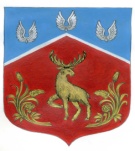 Администрация муниципального образования Громовское сельское поселение муниципального образования Приозерский муниципальный район Ленинградской областиП О С Т А Н О В Л Е Н И Е«28» декабря 2021г.                                       № 379«О внесении изменений в муниципальную программу «Устойчивое общественное развитие в муниципальном образовании Громовское сельское поселение на 2020-2022 гг.»В соответствии со статьей 33 Федерального закона Российской Федерации от 06 октября 2003 года № 131-ФЗ «Об общих принципах организации местного самоуправления в Российской Федерации», областным законом от 28 декабря 2018 года № 147–ОЗ «О старостах сельских населенных пунктов Ленинградской области и содействии участию населения в осуществлении местного самоуправления в иных формах на частях территорий муниципального образования Ленинградской области», Федеральным законом от 24 июля 2007 года № 209-ФЗ «О развитии малого и среднего предпринимательства в Российской Федерации», на основании Устава муниципального образования Громовское сельское поселение Приозерский муниципальный район Ленинградской области, администрация муниципального образования Громовское сельское поселение Приозерский муниципальный район Ленинградской областиПОСТАНОВЛЯЕТ:Внести изменения в муниципальную программу «Устойчивое общественное развитие в муниципальном образовании Громовское сельское поселение на 2020-2022 гг.».Финансирование мероприятий муниципальной программы «Устойчивое общественное развитие в муниципальном образовании Громовское сельское поселение на 2020-2022 гг.» производить в пределах ассигнований, предусмотренных на эти цели в бюджете МО Громовское сельское поселение на соответствующий финансовый год.Постановление администрации МО Громовское сельское поселение № 44 от 12.02.2021г. О внесении изменений в муниципальную Программу «Устойчивое общественное развитие в муниципальном образовании Громовское сельское поселение на 2020-2022 гг.» считать утратившим силу. Настоящее постановление подлежит опубликованию на официальном сайте администрации МО Громовское сельское поселение. Постановление вступает в силу с даты подписания. Контроль за исполнением настоящего постановления оставляю за собой.Глава администрации                                                                                                А.П. КутузовС полным текстом документа можно ознакомиться на официальном сайте администрации МО Громовского сельского поселения МО Приозерский муниципальный район Ленинградской области http://www.admingromovo.ru/normativno-pravovie_akti/administracia/postanovlenie2010.php